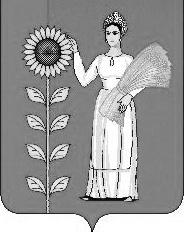 СОВЕТ  ДЕПУТАТОВСЕЛЬСКОГО  ПОСЕЛЕНИЯ  СРЕДНЕМАТРЕНСКИЙ  СЕЛЬСОВЕТ Добринского муниципального района Липецкой области35-я сессия VI-го созыва                                                   Р Е Ш Е Н И Е28.07.2023 г.                           с.Средняя Матренка                         № 136 – рсО внесении изменений в Положение "О бюджетном процессе сельского поселения Среднематренский сельсовет Добринского муниципального района Липецкой области Российской Федерации"        Рассмотрев представленный администрацией сельского поселения проект решения "О внесении изменений в Положение "О бюджетном процессе сельского поселения Среднематренский сельсовет Добринского муниципального района Липецкой области Российской Федерации", принятое решением Совета депутатов сельского поселения Среднематренский сельсовет № 220-рс от 31.08.2020г., руководствуясь Бюджетным кодексом Российской Федерации от 31 июля 1998 г. № 145-ФЗ, Федеральным законом № 131-ФЗ от 06.10.2003г. " Об общих принципах организации местного управления в Российской Федерации", Уставом сельского поселения Среднематренский сельсовет, Совет депутатов сельского поселения Среднематренский сельсоветРЕШИЛ:1. Внести изменения в Положение "О бюджетном процессе сельского поселения Среднематренский сельсовет", принятое решением Совета депутатов сельского поселения Среднематренский сельсовет № 230-рс от 13.05.2020г., в редакции решений от 02.12.2021 № 60-рс, от 16.11.2022 №96-рс  (прилагаются).2. Направить указанный нормативно-правовой акт главе сельского поселения для подписания и официального опубликования.3. Настоящее решение вступает в силу со дня его официального обнародования.Председатель Совета депутатов  сельского поселения  Среднематренский сельсовет                                                   Е.В.ВласоваПриняты  решением Совета депутатов  сельского поселения  Среднематренский сельсовет  №136-рс от 28.07.2023 г.  Изменения  в Положение "О бюджетном процессе сельского поселения Среднематренский сельсовет Добринского муниципального района Липецкой области Российской Федерации"В Положение "О бюджетном процессе сельского поселения Среднематренский сельсовет Добринского муниципального района Липецкой области Российской Федерации", принятое решением Совета депутатов сельского поселения Среднематренский сельсовет от 13.05.2020 № 230-рс, в редакции решений от 02.12.2021 № 60-рс, от 16.11.2022 №96-рс  внести следующие изменения:В статье 501.абзац 1 изложить в новой редакции:"Под кассовым планом понимается прогноз поступлений в бюджет и перечислений из бюджета в текущем финансовом году в целях определения прогнозного состояния единого счета бюджета, включая временный кассовый разрыв и объем временно свободных средств."2. в абзаце 3 слова "кассовых выплат" заменить на слово "перечислений"3. абзац 5- отменить.Глава сельского поселения  Среднематренский сельсовет                                                  Н.А.Гущина